1.Course Identity 1.Course Identity 1.Course Identity 1.Course Identity Course NameManagement Science and ArtsManagement Science and ArtsManagement Science and ArtsFacultyBusiness and EconomicsStudy Program ManagementCodeSEM108Course Credits3GroupStudy Program Enrollment CompulsorySemester(s) in which the course is taught1AvailabilityLimited to Study Program Learning MethodClassroom LearningMediaBlendedCourse Category Compulsory CoursePrerequisites-2. Course DescriptionManagement Science and Arts is a course that discusses the history of thought, arts, management-related concepts and practices which also take into account the environment, quality operations, cultural diversity, global economics, ethics, social responsibility and Islamic values.After taking this course, it is expected that students: (1) have the courage to believe in the truth of management science, (2) have the ability to implement management science by adjusting to environmental characteristics and changes, and (3) have the ability to manage themselves, groups, and organizations in accordance with ethics, social responsibility, and Islamic values.3.Learning Outcomes (CPL)3.Learning Outcomes (CPL)3.Learning Outcomes (CPL)3.Learning Outcomes (CPL)CPL CodeLearning Outcomes
(CPL)CPMK Code Course Outcomes
(CPMK)S1Being devoted to God Almighty and having a good moral characterCPMK-01Having the ability to describe management, managers, the management figures in the beginning of the industrial era (S1, S3, PP3, KU1)S3Internalizing values, norms, and ethics that prioritize integrity, honesty, responsibility, and trust in carrying out the professionCPMK-02Respecting the diversity of cultures, views, religions, beliefs, and opinions or original findings of others and having the ability to develop and maintain networking for the sake of advances in science and technology in the scope of management science (S5, PP3, KU6, KK5)S5Respecting the diversity of cultures, views, religions, beliefs, and opinions or original findings of othersCPMK-03Having the ability to sequentially describe the processes of planning, organization, direction, and control either at the individual or at the organizational level, based on Islamic values (S1, PP1, PP3, KU3, KK4)PP1Mastering the principles of leadership and entrepreneurship in various kinds of organizationsPP3Mastering at least one international languageKU1Being able to understand and implement theoretical concepts, methods and tools for management functions (planning, implementation, direction, monitoring, evaluation, and control) and organizational functions (marketing, HR, Operations, and Finance) in various kinds of organizationsKU3Having the ability to identify managerial problems and organizational functions at the operational level, and take appropriate measures according to the developed alternatives, by implementing local wisdom-rooted entrepreneurial principlesKU6Developing and maintaining networking with supervisors, colleagues, peers both inside and outside the institutionKK4Having the ability to think "out of the box" in implementing the value ​​of perfection in accordance with the Islamic treatise by approaching and reasoning to solve problems based on management scienceKK5Having the ability to think visionary and to be open, communicative, creative, responsive to change and responsive to advances in science and technology within the scope of management science4.Materials and References4.Materials and ReferencesMaterialsManagement, Manager, Diversity and ChangesThree Major Schools of Management Thought and Management Figures in the Beginning of the Industrial Era Environment, Technology, Ethics, and Social Responsibility Principles of PlanningStrategies and Decision MakingPrinciples of OrganizationOrganizational Design & Culture Design of Individual and Team WorkManaging Human: Scientific Management Perspective, Human Relation Movement Perpsective, and Modern PerspectivePrinciples of Direction and MotivationInterpersonal Communication and SkillsGroup Dynamics and Changes Principles of Monitoring and Information TechnologyMain ReferenceSchermerhorn, John R., Management:  John Wiley & Sons, Inc.Additional ReferencesWren, Daniel A., The Evolution of Management Thought: John Wiley & Sons, IncThe Quran and HadithDate: 12 July 2021Date: 5 July 2021Date: 28 June 2021Validated by Dean Examined by Head of Study Program Prepared by: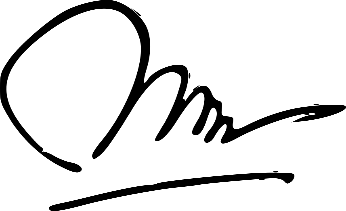 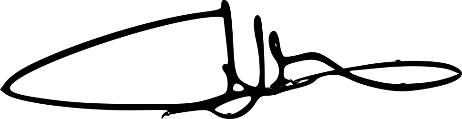 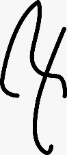 Prof. Jaka Sriyana, SE., M.Si., Ph.DAnjar Priyono, SE., M.Si., Ph.DDra. Suhartini, M.Si